Direction Culture - tourisme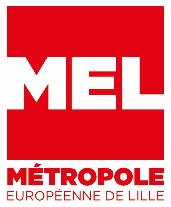 Service CultureLA MEL RECRUTE UN.E CHARGÉ.E DE MISSION RYTHME MA BIBLIOTHÈQUEContexte La Métropole Européenne de Lille, établissement public de coopération intercommunale, rassemble plus d’un million d’habitants et 90 communes. Son territoire est à la fois rural et urbain, fait de grandes villes et de villages. Elle exerce ses compétences dans 19 domaines essentiels au service des usagers tels que l’aménagement, la voirie, l’assainissement, le transport, la culture, le tourisme, l’habitat, le développement économique…Les services de la MEL comportent plus de 2800 agents et plus de 100 métiers. Soutenus par une politique de formation continue ambitieuse, ils ouvrent des possibilités d’évolution professionnelle attractives.Ce poste s’inscrit dans le cadre du dispositif métropolitain d’amélioration de l’accessibilité horaire des bibliothèques et médiathèques du territoire adopté en octobre 2017, en partenariat et avec le soutien de l’Etat pour une durée de 5 ans. Ce dispositif vise notamment à verser aux communes volontaires des aides financières leur permettant d’adapter ou d’étendre les horaires d’ouverture de leurs bibliothèques. Ce dispositif s’applique aussi bien aux dépenses de fonctionnement (frais supplémentaires de personnel) que d’investissement (matériels permettant d’accéder à des services en horaires étendus : boîtes de retour, automates, etc.).Il s’appuie sur une étude d’accessibilité et d’impacts, par le Bureau des Temps de la Mel, réalisée en 2016.Ce recrutement s’inscrit dans le cadre de la politique métropolitaine visant une meilleure accessibilité à la lecture publique.Le service Culture développe des thématiques du spectacle vivant, gère les musées, soutient des partenariats culturels et anime une politique métropolitaine de livre et lecture publique en lien avec le réseau des 140 structures de lecture publique (bibliothèque, café littéraire…). C’est dans ce dernier cadre que cette mission s’inscrit.Missions Placé.e sous l’autorité de la cheffe de service, vous serez principalement chargé.e de :Accompagner les communes qui souhaiteraient intégrer le dispositifRéaliser un diagnostic des attentes locales complémentaires à l’étude de 2016 avec les usagers ;Elaborer avec elles un projet et la nouvelle grille horaire sur la base du diagnostic réalisé ;Accompagner la mise en œuvre effective du projet et des changements d’horaires.Assurer un rôle d’animation du réseau, en lien avec le Chef de projet Culturel Livre et lecture de la MEL, sur la problématique de l’accessibilité horaire des bibliothèques. Œuvrer à la mise en place de nouveaux services métropolitains : carte unique, navette métropolitaine permettant la circulation des collections, etc. ;Favoriser le partage d’expériences entre les bibliothèques partenaires.Suivre les expérimentations d’adaptation des horaires dans les bibliothèques impliquéesOrganiser l’évaluation des expérimentations menées ;Favoriser au maximum l’adéquation entre les horaires d’ouverture et les besoins des métropolitains.Assurer la gestion et la cohérence d’ensemble du dispositif « Rythme ma bibliothèque »Vérifier la conformité des projets proposés par les communes avec les orientations de l’étude métropolitaine et des diagnostics locaux ;Veiller à la qualité du service public et à la mise en adéquation entre les besoins des usagers et des non usagers ;Lancer et gérer les appels à candidatures, instruire les dossiers reçus ;Coordonner et gérer l’enveloppe financière de l’Etat.ProfilFonctionnaire ou lauréat du concours de la FPT catégorie A Administratif ou CulturelVous avez une expérience avérée en gestion de projet, votre intérêt pour la gouvernance territoriale vous a amené à travailler le sujet.Vous avez le sens du service public et présentez un fort intérêt du monde des bibliothèques et de leurs évolutions. Vous savez décliner des orientations politiques en axes stratégiques et objectifs opérationnels.Vous avez une aptitude prononcée aux missions de coordination, de réflexion et d’analyse.Vos connaissances et votre pratique de l’accompagnement de techniques de conduite du changement seront nécessaires. Vous êtes force de proposition et de créativité.Vous maîtrisez les méthodes et outils de diagnostic-évaluation.Vous avez un bon niveau rédactionnel et vous maîtrisez les outils bureautiques. Vous avez une pratique des finances publiques et de gestion de dossiers de subventionDoté.e d'un bon relationnel, vous faites preuve de pédagogie et vous vous adaptez facilement à des interlocuteurs divers.Votre réactivité, votre rigueur et votre capacité d’adaptation seront nécessaires pour mener à bien vos missions. Vous aurez des déplacements réguliers, votre permis B valide sera nécessaire.La Métropole Européenne de Lille lutte contre toutes les formes de discrimination, vise à diversifier ses candidatures et reconnaît tous les talents. Tous nos postes sont ouverts aux personnes en situation de handicap.